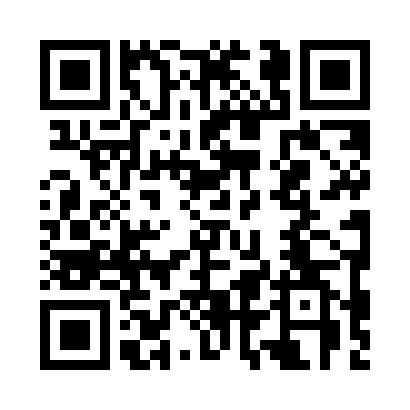 Prayer times for Turtleford, Saskatchewan, CanadaMon 1 Apr 2024 - Tue 30 Apr 2024High Latitude Method: Angle Based RulePrayer Calculation Method: Islamic Society of North AmericaAsar Calculation Method: HanafiPrayer times provided by https://www.salahtimes.comDateDayFajrSunriseDhuhrAsrMaghribIsha1Mon5:066:481:195:467:529:342Tue5:036:451:195:487:549:363Wed5:006:431:195:497:569:394Thu4:586:401:195:507:589:415Fri4:556:381:185:528:009:436Sat4:526:361:185:538:019:467Sun4:496:331:185:548:039:488Mon4:466:311:175:558:059:519Tue4:436:291:175:578:079:5310Wed4:406:261:175:588:099:5611Thu4:376:241:175:598:119:5812Fri4:346:221:166:008:1210:0113Sat4:316:191:166:028:1410:0314Sun4:286:171:166:038:1610:0615Mon4:256:151:166:048:1810:0816Tue4:226:121:156:058:2010:1117Wed4:186:101:156:078:2110:1418Thu4:156:081:156:088:2310:1619Fri4:126:061:156:098:2510:1920Sat4:096:031:156:108:2710:2221Sun4:066:011:146:118:2910:2522Mon4:035:591:146:128:3010:2723Tue3:595:571:146:148:3210:3024Wed3:565:551:146:158:3410:3325Thu3:535:521:146:168:3610:3626Fri3:505:501:146:178:3810:3927Sat3:465:481:136:188:3910:4228Sun3:435:461:136:198:4110:4529Mon3:405:441:136:208:4310:4830Tue3:375:421:136:228:4510:51